О проведении спартакиады среди допризывной молодежи На основании календарного плана официальных физкультурных мероприятий и спортивных мероприятий Красноярского края на 2017 год, утвержденного приказом министерства спорта Красноярского края от 26.12.2016 № 409-п,  календарного плана спортивно-массовых и оздоровительных мероприятий и соревнований с участием спортсменов и команд города Канска на 2017 год, утвержденного приказом Отдела физической культуры, спорта и молодежной политики администрации г. Канска от 06.02.2017 № 17-ОД, с целью улучшения физической и технической подготовленности молодежи допризывного возраста, руководствуясь ст. 30, 35 Устава города Канска, ПОСТАНОВЛЯЮ:Отделу физической культуры, спорта и молодежной политики администрации г.Канска (О.В. Береснева), МКУ «УО администрации г. Канска» (А.П. Панов) организовать и провести спартакиаду среди допризывной молодежи 27-29 апреля 2017 года. Рекомендовать военному комиссариату по г. Канску и Канскому району (А.В. Киселев), МО ДОСААФ России города Канска (А.Н. Приходченко), КГБОУ «КМКК» (М.Б. Волгин) провести необходимую работу по организации и проведению спартакиады среди допризывной молодежи. Утвердить состав организационного комитета по подготовке и проведению спартакиады среди допризывной молодежи 27-29 апреля 2017 года согласно приложению № 1 к настоящему постановлению. Утвердить положение о проведении спартакиады среди допризывной молодежи 27-29 апреля 2017 года согласно приложению № 2 к настоящему постановлению.Утвердить план мероприятий по подготовке и проведению спартакиады среди допризывной молодежи 27-29 апреля 2017 года согласно приложению № 3 к настоящему постановлению.МКУ «УО администрации г. Канска» (А.П. Панов) обеспечить участие команд всех общеобразовательных школ города в спартакиаде среди допризывной молодежи. Рекомендовать директорам краевых образовательных организаций: КГАОУ СПО «Канский педагогический колледж» (А.Л. Андреев), КГБОУ СПО «Канский технологический колледж» (Т.В. Берлинец), КГБОУ СПО «Канский политехнический колледж» (Г.А. Гаврилова), КГБОУ СПО «Канский медицинский техникум» (М.Р. Елизарьева), КГБОУ СПО «Красноярский краевой библиотечный техникум» (И.В. Колесникова), КГБПОУ «Канский техникум отраслевых технологий и сельского хозяйства» (В.Н. Мавлютова), «КМКК» (М.Б. Волгин) обеспечить участие команд в спартакиаде среди допризывной молодежи.МБУ ФСК «Текстильщик» (Л.И. Бакшеева), подготовить стадион «Текстильщик» для проведения спартакиаде среди допризывной молодежи. МБУ «ММЦ» г. Канска (А.А. Афанасьевой) организовать и провести торжественное открытие и закрытие спартакиады допризывной молодежи.КГБОУ «КМКК» (М.Б. Волгин) подготовить спортивную площадку для проведения военизированной эстафеты. Рекомендовать МО МВД России «Канский» (Н.В. Банин) обеспечить безопасность движения, организовать охрану правопорядка и общественной безопасности в местах проведения спартакиады среди допризывной молодежи. Рекомендовать КГБУЗ «Канская межрайонная больница» (В.А. Шиповалов) организовать дежурство машины скорой помощи и медицинское обслуживание участников спартакиады среди допризывной молодежи; Отделу физической культуры, спорта, туризма и молодежной политики администрации города Канска (О.В. Береснева) уведомить:- отдел г. Канска управления ФСБ России по Красноярскому краю (И.Н. Тимков), МКУ «Управление по делам ГО и ЧС администрации г. Канска» (В.И. Орлов) о проведении спартакиады среди допризывной молодежи;- ФГКУ «10 отряд ФПС по Красноярскому краю» (А.В. Кравцов) обеспечить пожарную безопасность при проведении спартакиады среди допризывной молодежи.13. Ведущему специалисту Отдела культуры (А.В. Назарова) опубликовать настоящее распоряжение в официальном печатном издании и разместить на официальном сайте муниципального образования город Канск в сети Интернет.14.  Контроль за исполнением настоящего постановления оставляю за собой.15. Постановление вступает в силу со дня подписания.Глава города Канска                                                                                  Н.Н. Качан                                                                               Приложение № 1 к постановлению                                                                             администрации    города    Канска                                                                            от 24.04.2017 № 377 Состав оргкомитета по подготовке и проведению городской спартакиады допризывной молодежи 27-29 апреля 2017 года Начальник Отдела ФКСиМП					                       О.В. Береснева                                                                             Приложение № 2 к постановлению                                                                       администрации    города     Канска                                                                        от 24.04.2017 № 377Положение о проведении спартакиады среди допризывной молодежи27-29 апреля 2014 годаI. Цели и задачи Спартакиада среди допризывной молодежи (далее – Спартакиада) проводится с целью спортивно-патриотического воспитания молодежи допризывного возраста.Задачи Спартакиады:-   физическое и духовно-нравственное воспитание молодежи;- формирование мировоззрения на базе ценностей гражданственности и патриотизма;-   повышение престижа военной службы у подрастающего поколения;- улучшение физической и технической подготовленности молодежи допризывного возраста;-    совершенствование навыков действий в экстремальных ситуациях;-    оптимизация  организационных форм  физкультурно-спортивной работы.II. Руководство проведением СпартакиадыОбщее руководство по организации и проведению соревнований осуществляют Отдел физической культуры, спорта и молодежной политики администрации г. Канска, МКУ «УО администрации г. Канска», военный комиссариат по г. Канск и Канскому району, МО ДОССАФ России города Канска Красноярского края. Непосредственное руководство по проведению соревнований возлагается на главную судейскую коллегию. Главный судья Спартакиады – Тихомиров Константин Васильевич, главный секретарь Спартакиады – Юдина Татьяна Анатольевна. III. Сроки и место проведения Спартакиада проводится 27-29 апреля 2017 года.24 апреля 2017 года в 17.00 часов состоится заседание главной судейской коллегии в МКУ «УО администрации г. Канска», по адресу: г. Канск, ул. Кобрина, 26, малый зал.	27 апреля 2017 года - стадион «Текстильщик», начало в 10.00, 	28 апреля 2017 года - ФОК «Дельфин», начало в 12.00.	29 апреля 2017 года спортивная площадка КГБОУ «Канский морской кадетский корпус», начало в 10.00.Предварительные заявки об участии команд в Спартакиаде на бумажном носителе подаются в Отдел физической культуры, спорта и молодежной политики администрации г. Канска до 26 апреля 2017 года по адресу: г. Канск ул. Кобрина, 26 или на электронный адрес: kmpfks_kansk@mail.ru, справки по телефону 3-26-34.IV. Участники СпартакиадыВ Спартакиаде принимают участие юноши 2000-2002 годов рождения при наличии паспорта и приписного свидетельства, прошедшие регистрацию на сайте www.gto.ru. и получившие УИН (уникальный идентификационный номер).Состав команды: 8 участников, 1 представитель. Команда должна иметь единую форму.V. Программа соревнованийКоманды в полном составе принимают участие во всех видах программы, а также в церемониях открытия и закрытия соревнований.27 апреля 2017 г.  – стадион «Текстильщик» – открытие, спортивная часть Спартакиады: бег , метание гранаты на дальность (700гр.),кросс 3000м, подтягивание на перекладине, пулевая стрельба (стоя с 10 м из пневматической винтовки), прыжок в длину,викторина. 28 апреля 2017 г.  – ФОК «Дельфин»: плавание 50 метров, свободным стилем.29 апреля 2017 г. – спортивная площадка КГБОУ «Канский морской кадетский корпус»: общая сборка и разборка автомата Калашникова, военизированная эстафета - проводится в соответствии с требованиями правил по военно-прикладному многоборью:- старт;- прыжок через планку выполняется с ходу;- преодоление забора, выполняется любым способом;- бег по качающейся балке выполняется с ходу, последнее касание стопой ноги балки должно быть не более  до конца балки;- окно, участники преодолевают любым способом;- тройная планка. Спортсмены преодолевают с ходу прыжком через первую планку (высота 60см), пролезают под второй планкой (90см) и прыгают через третью планку (60см);- переползание под сетью (20м);- стрельба из пневматической винтовки с дистанции  по падающей мишени (круг диаметром 40мм), из положения, стоя с руки. Для поражения мишени даётся 3 выстрела, в случае промаха участник обязан пробежать штрафной круг 20м, после чего продолжить бег к следующему этапу;- метание гранаты Ф-1 (600гр) в цель на расстоянии 20 м: первая цель – круг (диаметр – 2м) лежащий на земле, вторая цель – окно, расположенное на высоте 1м от земли, гранаты метают до попадания в цель. Дается три гранаты, но держать в руках разрешается только одну. Если участник не поразил цель и использовал все три гранаты, то он обязан пробежать штрафной круг 20м;- перенос ящика с «боеприпасами» массой 22,5кг – расстояние 20м;- прыжок с ходу через яму шириной 2,5м, если участник наступил на линию разметки, он обязан повторить упражнение;- бег по буму. Участник должен подняться на бум по наклонной плоскости и оттолкнуться от него (до конца бума должно быть не более .);- перенос «раненого» на носилках к финишу. Первый и второй участники команды после того, как последний спортсмен, пройдя свой этап, ляжет в качестве «раненого» на носилки, несут его бегом к финишу. Финиш фиксируется, когда последний участник команды несущий носилки, пересечет линию финиша.3) смотр песни и строя - (построение в одну шеренгу, перестроение в две и обратно, повороты на месте, выход из строя, подход к начальнику и отход от него, прохождение торжественным маршем и исполнение песни - оценивается форма, строй, выполнение команд, исполнение песни); «Олимпийская викторина», награждение, закрытие Спартакиады.Закрытие соревнований и награждение.VI. Определение победителей	Комплексный зачет определяется по наименьшей сумме занятых мест в отдельных видах программы, по двум номинациям:-  между командами ССУЗ, ПУ и ООШ свыше 500 учащихся;- между командами ООШ до 500 учащихся.При равенстве очков в комплексном зачете победитель определяется по лучшему времени военизированной  эстафеты.В викторине за каждый правильный ответ начисляется по одному очку. 	Команды, занявшие 1-3 места в комплексном зачете награждаются грамотами. Личный зачет - в каждом виде соревнований отмечается грамотой спортсмен, показавший лучший результат. 	Подведение итоговVII. Порядок и сроки подачи заявок	Именные заявки по установленной форме, с визой врача на каждого участника, подаются по форме:Заявка каждой команды должна быть заверена руководителем образовательного учреждения. 	Участники без визы врача к соревнованиям не допускаются.     Выписка из приказа командирующей организации об ответственности представителя команды за жизнь и здоровье детей, заверенная печатью командирующей организации, подается  на заседании главной судейской коллегии.VIII. ФинансированиеРасходы по командированию команд несут командирующие организации. Расходы по организации Спартакиады несут проводящие организации:МБУ ФСК «Текстильщик» - призы, грамоты для награждения победителей и призеров Спартакиады, документация (протоколы), а также оплачивает командировочные расходы команды-победительницы для поездки на краевую Спартакиаду среди допризывной молодежи.МКУ «Управление образования администрации города Канска» - организация, проведение и обеспечение работы судейской бригады всей спортивной части Спартакиады – МО учителей физической культуры СОШ.Военный комиссариат по г. Канск и Канскому району – организация, проведение и обеспечение работы судейской бригады военизированной эстафеты, смотра песни и строя. Начальник отдела ФКСиМП                                                       О.В. Береснева                                                                        Приложение № 3 к постановлению                                                                        администрации    города     Канска                                                                              от 24.04.2017 № 377 План мероприятий по подготовке и проведению городской спартакиады допризывной молодежи 27-29 апреля 2017 годаНачальник отдела ФКСи МП                                                            О.В. Береснева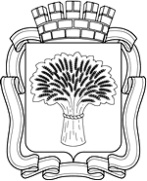 Российская ФедерацияАдминистрация города Канска
Красноярского краяПОСТАНОВЛЕНИЕ Российская ФедерацияАдминистрация города Канска
Красноярского краяПОСТАНОВЛЕНИЕ Российская ФедерацияАдминистрация города Канска
Красноярского краяПОСТАНОВЛЕНИЕ Российская ФедерацияАдминистрация города Канска
Красноярского краяПОСТАНОВЛЕНИЕ 24.04.2017 г.№377Князева Наталья Ивановна -заместитель главы города Канска по социальной политике, председатель оргкомитетаЧлены оргкомитета:Члены оргкомитета:Члены оргкомитета:Адамцев Андрей Александрович-директор филиала КГУ «ЦСП» (по согласованию)Афанасьева Алина Анатольевна-директор МБУ «ММЦ» (по согласованию)БакшееваЛариса Ивановна-директор МБУ ФСК «Текстильщик» (по согласованию)Банин Николай Викторович-начальник МО МВД России «Канский» (по согласованию)БересневаОльга Владимировна-начальник Отдела ФКСиМП администрации г. КанскаВарламовАндрей Юрьевич-консультант Главы города по мобилизационной подготовкеВолгин Михаил Борисович-директор КГБОУ "Канский морской кадетский корпус" (по согласованию)Киселев Александр Викторович-военный комиссар военного комиссариата по г. Канску и Канскому району Красноярского края (по согласованию)НазароваАнастасия Викторовна-ведущий специалист Отдела культуры администрации г. КанскаОрлов Владимир Иванович-начальник МКУ «Управление по делам ГО и ЧС администрации г. КанскаПановАндрей Петрович-начальник МКУ «Управление образования администрации г. Канска»ПриходченкоАлександр Николаевич-председатель местного отделения ДОССАФ России города Канска Красноярского края (по согласованию)Тихомиров Константин Васильевич-главный судья соревнований (по согласованию)Шиповалов Валерий Анатольевич-главный врач КГБУЗ «Канская межрайонная больница»№Ф.И.О., домашний адресгод рожденияУИНвиза врача1.2.…№МероприятиеСрокиОтветственный1.Проведение заседания оргкомитетапо назначениюН.И. Князева2.Подготовка стадиона «Текстильщик» для проведения соревнований.  к 27.04.2017МБУ ФСК «Текстильщик» (Л.И. Бакшеева)3.Подготовка спортивной площадки КГБОУ «Канский морской кадетский корпус»к 27.04.2017КГБОУ «КМКК»(М.Б. Волгин)4.Организация медицинского обслуживания в дни соревнований27-29.04.2017КГБУЗ «Канская межрайонная больница»(В.А. Шиповалов)5.Обеспечение безопасности движения и охрана общественного порядка при проведении Спартакиады.27-29.04.2017МО МВД России «Канский»(Н.В. Банин)6.Заседание главной судейской коллегии24.04.201717.00К.В. ТихомировТ.А. Юдина7.Организация работы секретариата и ГСК военизированной части Спартакиады. 27-29.04.2017ВК по г.Канску и Канскому району(А.В. Киселев)8.Организация работы секретариата и ГСК спортивной части Спартакиады.27-29.04.2017К.В. ТихомировТ.А. Юдина9.Обеспечение участия команд всех общеобразовательных школ.Обеспечение участия команды КГБОУ  «Канский морской кадетский корпус»27-29.04.2017МКУ «УО администрацииг. Канска»(А.П. Панов)КГБОУ «КМКК»(М.Б. Волгин)10.Подготовка и организация торжественного открытия  соревнований, в 10.00 часов стадион «Текстильщик».Организация торжественного награждения, закрытия соревнований.27.04.201729.04.2017МБУ «ММЦ»(А.А. Афанасьева)11.Обеспечение музыкального сопровождения соревнований 27-29.04.2017МБУ ФСК «Текстильщик» (Л.И.Бакшеева)МБУ «ММЦ»(А.А. Афанасьева)12.Организация работы со СМИ по освещению проведения соревнований.Весь подготовительный период и во время проведения СпартакиадыОтдел ФКСиМП(Н.А.Кравцова)13.Создание комиссии по награждению. до 27.04.2017МБУ ФСК «Текстильщик» (Л.И.Бакшеева)14.Подготовка грамот победителям и призерам, документации для судейства. до 27.04.2017Отдел ФКСиМП(Н.А.Кравцова)15.Подготовка к военизированной части (подготовка пневматических винтовок, бруса, ящиков, автоматов и т.д.)к 27.04.2017МБУ ДО ДЮСШ им. В.И.  Стольникова(Н.Н. Козлов)КГБОУ «КМКК»(М.Б. Волгин)К.В. Тихомиров